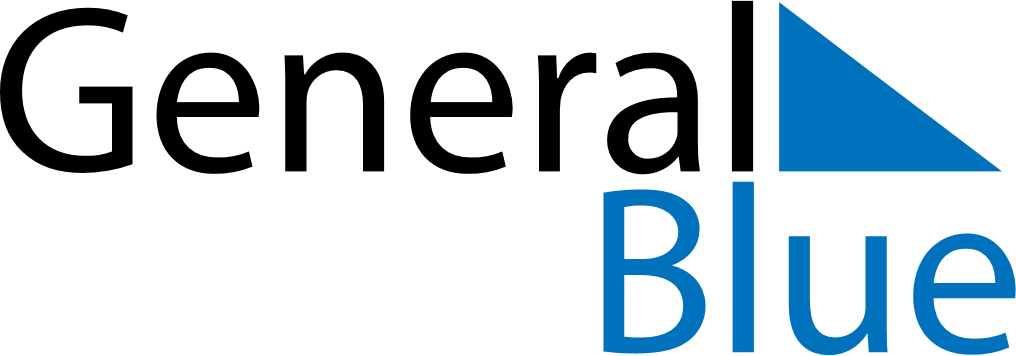 April 2024April 2024April 2024April 2024April 2024April 2024Lierbyen, Viken, NorwayLierbyen, Viken, NorwayLierbyen, Viken, NorwayLierbyen, Viken, NorwayLierbyen, Viken, NorwayLierbyen, Viken, NorwaySunday Monday Tuesday Wednesday Thursday Friday Saturday 1 2 3 4 5 6 Sunrise: 6:44 AM Sunset: 8:01 PM Daylight: 13 hours and 17 minutes. Sunrise: 6:41 AM Sunset: 8:04 PM Daylight: 13 hours and 23 minutes. Sunrise: 6:38 AM Sunset: 8:06 PM Daylight: 13 hours and 28 minutes. Sunrise: 6:35 AM Sunset: 8:08 PM Daylight: 13 hours and 33 minutes. Sunrise: 6:32 AM Sunset: 8:11 PM Daylight: 13 hours and 39 minutes. Sunrise: 6:29 AM Sunset: 8:13 PM Daylight: 13 hours and 44 minutes. 7 8 9 10 11 12 13 Sunrise: 6:26 AM Sunset: 8:16 PM Daylight: 13 hours and 50 minutes. Sunrise: 6:23 AM Sunset: 8:18 PM Daylight: 13 hours and 55 minutes. Sunrise: 6:20 AM Sunset: 8:21 PM Daylight: 14 hours and 0 minutes. Sunrise: 6:17 AM Sunset: 8:23 PM Daylight: 14 hours and 6 minutes. Sunrise: 6:14 AM Sunset: 8:25 PM Daylight: 14 hours and 11 minutes. Sunrise: 6:11 AM Sunset: 8:28 PM Daylight: 14 hours and 17 minutes. Sunrise: 6:08 AM Sunset: 8:30 PM Daylight: 14 hours and 22 minutes. 14 15 16 17 18 19 20 Sunrise: 6:05 AM Sunset: 8:33 PM Daylight: 14 hours and 27 minutes. Sunrise: 6:02 AM Sunset: 8:35 PM Daylight: 14 hours and 33 minutes. Sunrise: 5:59 AM Sunset: 8:38 PM Daylight: 14 hours and 38 minutes. Sunrise: 5:56 AM Sunset: 8:40 PM Daylight: 14 hours and 43 minutes. Sunrise: 5:53 AM Sunset: 8:42 PM Daylight: 14 hours and 49 minutes. Sunrise: 5:50 AM Sunset: 8:45 PM Daylight: 14 hours and 54 minutes. Sunrise: 5:47 AM Sunset: 8:47 PM Daylight: 14 hours and 59 minutes. 21 22 23 24 25 26 27 Sunrise: 5:45 AM Sunset: 8:50 PM Daylight: 15 hours and 5 minutes. Sunrise: 5:42 AM Sunset: 8:52 PM Daylight: 15 hours and 10 minutes. Sunrise: 5:39 AM Sunset: 8:55 PM Daylight: 15 hours and 15 minutes. Sunrise: 5:36 AM Sunset: 8:57 PM Daylight: 15 hours and 21 minutes. Sunrise: 5:33 AM Sunset: 9:00 PM Daylight: 15 hours and 26 minutes. Sunrise: 5:31 AM Sunset: 9:02 PM Daylight: 15 hours and 31 minutes. Sunrise: 5:28 AM Sunset: 9:05 PM Daylight: 15 hours and 36 minutes. 28 29 30 Sunrise: 5:25 AM Sunset: 9:07 PM Daylight: 15 hours and 42 minutes. Sunrise: 5:22 AM Sunset: 9:09 PM Daylight: 15 hours and 47 minutes. Sunrise: 5:20 AM Sunset: 9:12 PM Daylight: 15 hours and 52 minutes. 